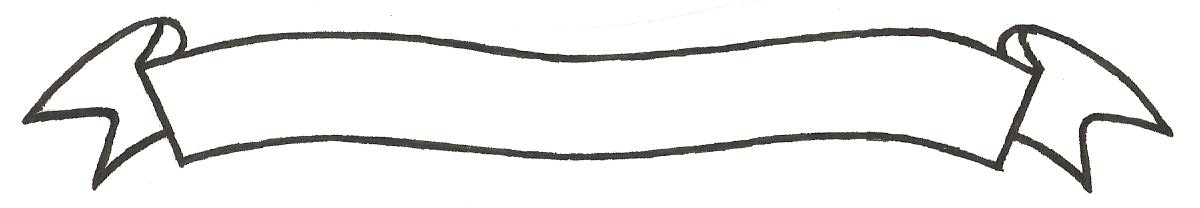 MERU UNIVERSITY OF SCIENCE AND TECHNOLOGYP.O. Box 972-60200 – Meru-Kenya.Tel: 020-2069349, 061-2309217. 064-30320 Cell phone: +254 712524293, +254 789151411Fax: 064-30321Website: www.must.ac.ke  Email: info@must.ac.keUniversity Examinations 2015/2016 THIRD YEAR SECOND SEMESTER EXAMINATION FOR DIPLOMA IN CIVIL ENGINEERINGECV 2355: BUILDING LAW AND REGULATION DATE: NOVEMBER 2015					   	                 TIME: 11/2 HOURSINSTRUCTIONS: Answer question one and any other two questions QUESTION ONE (30 MARKS)Briefly describe the new system of courts in Kenya.				(8 Marks)What is ADR? Why would parties in a dispute prefer it to courts?		(6 Marks)Describe the term ‘capacity’ as used in the law of contract.  Give an example of any such capacity with respect to a building contract.					(6 Marks)Explain the requisites that qualify a wrongful act to become a ‘tort’.		(6 Marks)Explain the term ‘vicarious liability’ as used in the law of tort.			(4 Marks)QUESTION TWO (15 MARKS)Explain the essential elements of a contract.					(7 Marks)Describe any four ways in which a contract can be concluded.			(8 Marks)QUESTION THREE (15 MARKS)Explain three types of land lease arrangements that parties may enter into in Kenya. 											(9 Marks)Distinguish with relevant examples between free-hold and lease hold land tenure systems as used in statutory land ownership in Kenya today.				(6 Marks)QUESTION FOUR (15 MARKS)Why are site meetings important? 							(3 Marks)Describe the conduct of a formal site meeting.					(7 Marks)List any five particulars that must be included in a written contract of service or employment.											(5 Marks)